Allegato 2 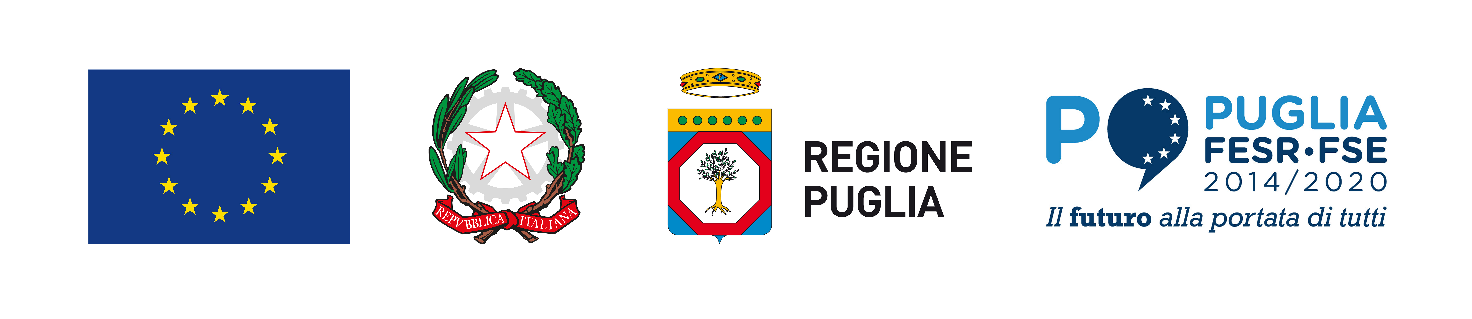 POR PUGLIA 2014-2020Asse IV “Energia sostenibile e qualità della vita”Azione 4.4 “Interventi per l’aumento della mobilità sostenibile nelle aree urbane e sub urbane”(sub-Azione 4.4.b - Rinnovo del materiale rotabile - azione da AdP 4.6.2)AVVISO PER LA SELEZIONE DI PROPOSTE PROGETTUALI FINALIZZATE AL RINNOVO DEL PARCO AUTOMOBILISTICO DEL TPL URBANOSmart Go City – terza edizione(rif. D.D. n. _____del_________)DISCIPLINARE regolante i rapporti tra Regione Pugliae ________________________________________per la realizzazione dell’operazione______________________________________________________DISCIPLINARE REGOLANTE I RAPPORTITRAla Regione Puglia, in questo atto rappresentato dal Dirigente pro tempore della Sezione Mobilità Sostenibile e Vigilanza del TPL ,(di seguito anche solo “Regione”);Eil____________________________________________________ in questo atto rappresentato da ___________________________il quale sottoscrive in qualità di _________________ ,(di seguito anche solo “Beneficiario”);congiuntamente le “Parti”PREMESSO CHEcon Deliberazione di Giunta Regionale n. ___ del _______________ si è proceduto all’assegnazione delle risorse e alla definizione degli indirizzi programmatici utili alla selezione di proposte progettuali finalizzate alla ______________________________ - a valere sull’Asse IV “Energia sostenibile e qualità della vita” - Azione 4.4 “Interventi per l’aumento della mobilità sostenibile nelle aree urbane e sub urbane” del POR Puglia 2014-2020;con Atto Dirigenziale n.________ del _____________della Sezione ___________________________ è stato adottato l’”Avviso per la selezione di proposte progettuali finalizzate a rinnovo del parco automobilistico del TPL urbano – Smart Go City terza edizione” a valere sull’Asse IV “Energia sostenibile e qualità della vita” - Azione 4.4 “Interventi per l’aumento della mobilità sostenibile nelle aree urbane e sub urbane” del POR Puglia 2014-2020;con Atto Dirigenziale n. ___________del _______________della Sezione Mobilità Sostenibile e Vigilanza del TPL è stata ammessa a finanziamento l’operazione di cui alla proposta progettuale candidata da________________;con Atto Dirigenziale n._____________ del _____________, il Beneficiario ha nominato il RUP nella persona di ____________;LE PARTI, COME SOPRA COSTITUITE, CONVENGONO E STIPULANO QUANTO SEGUEArt.1 – Oggetto del disciplinareIl presente atto regola i rapporti la Regione Puglia e il ___________________, Beneficiario per la realizzazione dell’operazione denominata “_____________________” ammessa a finanziamento a valere sul POR Puglia 2014-2020, Asse IV, Azione 4.4, giusto Atto Dirigenziale n. ________del _______ della Sezione Mobilità Sostenibile e Vigilanza del TPL;Art.2 – Entità del contributoIl costo complessivo dell’operazione ammonta a € __________________di cui €________________ in termini di contributo pubblico concesso a copertura delle spese ammissibili a valere sul POR Puglia 2014-2020, Asse IV, Azione 4.4, ed €_________________	in termini di cofinanziamento a carico del Beneficiario a valere sulle stesse voci di spesa di cui al quadro economico del progetto, nel rispetto delle disposizioni regolanti le spese ammissibili indicate nell’Avviso. L’importo massimo a disposizione del Beneficiario per la realizzazione dell’operazione oggetto del presente Disciplinare è quello rinveniente dal quadro economico di progetto rideterminato post procedura/e di appalto.Il rapporto tra contributo pubblico concesso ed eventuali risorse aggiuntive messe a disposizione dal Beneficiario deve rimanere fisso ed invariato per tutta la durata della operazione, con conseguenza che, a fronte della rideterminazione del quadro economico post procedura/e d’appalto, l’ammontare del contributo concesso sarà rimodulato secondo le ripartizioni percentuali stabilite in sede di presentazione della proposta progettuale.Art. 3 – Obblighi delle PartiCon il presente Disciplinare,il Beneficiario si obbliga a garantire:la comunicazione di ogni variazione del RUP entro quindici (15) giorni dal suo verificarsi;la conformità delle procedure utilizzate alle norme comunitarie e nazionali di settore, nonché a quelle in materia ambientale, civilistica e fiscale, di sicurezza e lavoro, di pari opportunità, di appalti pubblici;il rispetto, per quanto di propria competenza, della normativa regionale in materia di ecoefficienza e sostenibilità ambientale attraverso l’applicazione dei criteri dettati dal Piano di Azione Regionale per gli Acquisiti Verdi (PARAV) approvato con Legge Regionale del 01 Agosto 2006, n. 23; anche attraverso l’inserimento di specifiche disposizioni nei bandi di gara per l’affidamento di attività a terzi dei Criteri Ambientali Minimi (CAM) approvati con D.M. MATTM (http://www.minambiente.it/pagina/criteri-vigore);l’applicazione ed il rispetto della Legge Regionale 26 ottobre 2006, n. 28 in materia di contrasto al lavoro non regolare, anche attraverso specifiche disposizioni inserite nei bandi di gara per l’affidamento di attività a terzi;applicazione e rispetto delle disposizioni in materia di contrasto al lavoro non regolare, nonché dei CCNL di settore, anche attraverso specifiche disposizioni inserite nei bandi di gara per l’affidamento di attività a terzi;il rispetto della normativa comunitaria e nazionale sull’ammissibilità delle spese, nonché delle disposizioni regionali in materia;un sistema di contabilità separata o di adeguata codificazione contabile per tutte le transazioni relative all’operazione oggetto del presente Disciplinare, nonché l’individuazione di un conto bancario dedicato all’operazione anche al fine di assicurare la tracciabilità dei flussi finanziari di cui all’art. 3 della Legge del 13 agosto 2010, n. 136 e ss.mm.ii.;l’applicazione ed il rispetto, in quanto pertinenti, delle disposizioni di cui alla Legge Regionale 20 giugno 2008, n. 15 in materia di trasparenza dell’azione amministrativa;l’applicazione della normativa prevista in materia di informazione e pubblicità per gli interventi cofinanziati da Fondi Strutturali, con particolare riferimento a quanto previsto dall’Allegato XII del Reg. (UE) n. 1303/2013 e dal Reg. (UE) n. 821/2014;la stabilità dell’operazione ai sensi e per gli effetti di cui all’art. 71 del Reg. (UE) n.1303/2013;il rispetto del divieto di doppio finanziamento, che sancisce il principio per cui non è ammissibile la spesa per la quale il Beneficiario ha già fruito di una misura di sostegno finanziario pubblico;la corretta archiviazione e conservazione della documentazione relativa all’operazione, anche attraverso l’istituzione di un fascicolo di progetto contenente la documentazione tecnica, amministrativa e contabile relativa all’operazione, per un periodo di tempo pari a 2 (due) anni a decorrere dal 31 dicembre successivo alla chiusura dei conti nei quali sono incluse le spese finali dell’operazione completata, ai sensi di quanto stabilito dall’art. 140 del Reg. (UE) n.1303/2013;l’indicazione, su tutti i documenti afferenti l’operazione, del Programma comunitario, dell’Obiettivo specifico e dell’Azione, nonché del titolo dell’operazione, del Codice Unico di Progetto (CUP) e del Codice Identificativo Gara (CIG) di riferimento;l’implementazione e l’aggiornamento, secondo la tempistica stabilita dal presente Disciplinare, nel sistema di monitoraggio MIRWEB di tutte le informazioni finanziarie, fisiche e procedurali relative alle attività connesse all’attuazione dell’operazione e, specificatamente:della documentazione relativa ad ogni procedura di appalto espletata per l’attuazione dell’operazione;delle spese sostenute e quietanzate, nonché della documentazione tecnica/amministrativa/contabile dell’iter amministrativo che le ha determinate;dei valori degli indicatori di realizzazione;al termine dell’operazione, l’implementazione sul sistema di monitoraggio MIRWEB della documentazione relativa all’approvazione del certificato di collaudo tecnico-amministrativo/regolare esecuzione/verifica di conformità e dell’omologazione della spesa complessiva sostenuta per l’attuazione dell’operazione;la piena disponibilità di quanto oggetto di finanziamento per le verifiche, da parte della struttura di gestione e controllo di primo livello, dell’Autorità di audit, della Commissione Europea, della Corte dei Conti Europea, nonché degli altri organismi di controllo, interni o esterni alla Regione Puglia, circa la corretta applicazione delle procedure adottate per la realizzazione dell’operazione, la conformità della stessa rispetto alla proposta progettuale approvata etc.;il rispetto del cronoprogramma procedurale e di spesa relativo alle attività connesse all’attuazione dell’operazione;gli adempimenti funzionali alla corretta e regolare esecuzione di quanto previsto nel presente Disciplinare;la Regione Puglia si obbliga a:implementare nel sistema informativo di monitoraggio MIR tutti i dati concernenti le informazioni identificative dell’operazione;dare seguito a quanto previsto nell’atto di ammissione a finanziamento;effettuare il monitoraggio e la verifica del rispetto degli obblighi di informazione e pubblicità da parte del Beneficiario attraverso l’acquisizione della documentazione probante;esercitare verifiche e controlli sulla regolarità tecnica, amministrativa e contabile dell’attività connesse alla realizzazione dell’operazione, nonché sullo stato di avanzamento fisico, finanziario e procedurale della stessa;erogare il contributo concesso all’esito positivo delle verifiche effettuate sulla regolarità delle spese e delle procedure connesse all’operazione.Art. 4 – Cronoprogramma procedurale dell’operazioneIl Beneficiario, in conformità a quanto indicato nella proposta ammessa a contributo finanziario, si impegna a rispettare la seguente tempistica per l’attuazione dell’operazione:(eventuale) conclusione della progettazione funzionale all’attivazione delle procedure per l’affidamento, nel rispetto delle vigenti normative in materia di appalti pubblici (cantierabilità) entro _________ giorni/mesi dalla data di sottoscrizione del presente Disciplinare;avvio della procedura per l’affidamento dell’appalto, nel rispetto delle vigenti normative in materia di appalti pubblici, entro __________ giorni/mesi dalla data di completamento della fase di cui al punto a) o, se la fattispecie di cui al punto a) non sussiste, entro _____ giorni/mesi dalla data di sottoscrizione del presente Disciplinare;assunzione dell’obbligo giuridicamente vincolante per l’affidamento dell’appalto entro giorni/mesi dal completamento della fase di cui al punto b);avvio concreto delle attività entro __________ giorni/mesi dalla data di cui al punto c);completamento delle attività entro il ___________ (data prevista per la conclusione ed il funzionamento dell’operazione finanziata).All’espletamento di ognuna delle attività sopra indicate il Beneficiario inserisce i relativi atti nel sistema informativo di monitoraggio MIRWEB.Nel caso di ritardo delle fasi di attuazione dell’operazione, il Beneficiario inoltra alla Regione Puglia formale e motivata richiesta di proroga; la Regione Puglia, valutate le motivazioni, può concedere la proroga richiesta con il conseguente aggiornamento del cronoprogramma procedurale.Il mancato rispetto della tempistica di attuazione dell’operazione, anche relativamente ad una singola fase, determina la facoltà per la Regione Puglia di sospendere e/o revocare il contributo finanziario concesso, con contestuale avvio della procedura di recupero delle somme eventualmente già erogate, ove non sia comunque attendibilmente assicurato il rispetto del termine programmato di completamento dell’operazione (ovvero il termine di eleggibilità delle spese a rimborso comunitario, se antecedente al termine di completamento programmato), ovvero nel caso in cui non sia assicurata l’entrata in funzione e la piena operatività di quanto oggetto di finanziamento.Art. 5 – Spese ammissibiliIn conformità a quanto definito dal Reg. (UE) n. 1303/2013, dalla normativa nazionale di riferimento (DPR 5 febbraio 2018, n. 22) e dalle norme specifiche relative al Fondo Europeo di Sviluppo Regionale (FESR) di cui al Reg. (UE) n. 1301/2013, nonché dagli strumenti attuativi del POR Puglia 2014-2020, tra cui il Si.Ge.Co. e l’Avviso/Procedura a valere sul quale l’operazione oggetto del presente Disciplinare è stata ammessa a finanziamento, sono ammissibili le spese funzionali alla realizzazione dell’operazione e strettamente connesse alle finalità a cui lo stesso attende.Le spese ammissibili a contribuzione finanziaria sono quelle che risultano essere:pertinenti ed imputabili all’operazione selezionata sulla base del quadro economico dell’operazione ammessa a finanziamento;effettivamente sostenute dal Beneficiario e comprovate da fatture quietanzate o giustificate da documenti contabili aventi valore probatorio equivalente o, in casi debitamente giustificati, da idonea documentazione comunque attestante la pertinenza all'operazione della spesa sostenuta;sostenute nel periodo di eleggibilità delle spese previste dalla fonte di finanziamento;contabilizzate, in conformità alle disposizioni di Legge ed ai principi contabili e, se del caso, sulla base delle specifiche disposizioni dell'Autorità di Gestione.Nel rispetto dei requisiti e delle disposizioni normative e regolamentari richiamate e nell’ambito del quadro economico dell’operazione ammessa a finanziamento, sono ammissibili le seguenti tipologie di spesa:fornitura dei nuovi autobus;indennità, oneri e contributi dovuti, come per legge, ad enti pubblici finalizzati alla realizzazione dell’intervento (immatricolazioni, ecc.);progettazione dell’intervento;spese generali.Per spese generali, da declinare nel quadro economico tra le somme a disposizione del Soggetto beneficiario, si intendono, a titolo esemplificativo, spese di gara (commissioni di aggiudicazione), spese relative spese relative alle misure di informazione e comunicazione di cui all’Allegato XII del Reg. (UE) n. 1303/2013.Le voci di spesa relative alle spese generali saranno ritenute ammissibili nel limite massimo del 2% (inteso come totale cumulativo delle stesse) del valore dell’importo a base d’asta dell’appalto delle forniture.Le spese per imprevisti (ossia spese riconducibili a circostanze impreviste ed imprevedibili, non imputabili alla stazione appaltante e intervenute successivamente all’approvazione del quadro economico definitivo), sono ammissibili a contributo finanziario nella misura massima del 10% dell’importo delle/dei forniture/servizi, rilevabile a seguito di quadro economico post procedura/e di appalto e sono da intendersi al lordo di IVA ed eventuali contributi integrativi. Gli atti relativi ad eventuali modifiche e varianti al progetto devono essere sottoposti alla Regione Puglia, entro 30 (trenta) giorni dall’approvazione da parte del Soggetto beneficiario, ai fini della valutazione della conformità alla normativa comunitaria e nazionale vigente in materia di appalti pubblici e dell’ammissibilità delle relative spese. Nel caso di variante, conforme alla normativa vigente, la cui entità economica è superiore al limite del 10% di cui alla voce imprevisti del quadro economico definitivo, la Regione si riserva di valutare la possibilità di considerare ammissibile al contributo del POR la relativa spesa nell’ambito delle risorse finanziarie impegnate per il progetto, fermo restando il costo totale dell’operazione così come ammessa a finanziamento ed il relativo contributo massimo concedibile.L’imposta sul valore aggiunto (IVA) è spesa ammissibile solo se realmente e definitivamente sostenuta dal Soggetto beneficiario e solo se questa non sia recuperabile, nel rispetto della normativa nazionale di riferimento.Restano escluse dall'ammissibilità le spese per ammende, penali e controversie legali, nonché i maggiori oneri derivanti dalla risoluzione delle controversie sorte con gli appaltatori, compresi gli accordi bonari e gli interessi per ritardati pagamenti.Non sono altresì considerate ammissibili le spese relative alla manutenzione ordinaria degli autobus, quelle relative ad acquisto autobus usati, nonché quelle spese non contemplate nel quadro economico della proposta progettuale ammessa a finanziamento.Le spese non ammissibili rimangono a carico del Soggetto beneficiario.Le eventuali economie rivenienti dal progetto finanziato, ivi incluse quelle rivenienti dal quadro economico rideterminato post procedura/e di appalto, ritornano nella disponibilità della Regione Puglia, senza possibilità di utilizzo da parte del Soggetto beneficiario.Per tutte le spese non specificate nel presente articolo o per la migliore specificazione di quelle indicate, si rinvia alle disposizioni di cui al Reg. (UE) n. 1303/2013 e ss.mm.ii., nonché al “Regolamento recante i criteri sull’ammissibilità delle spese per i programmi cofinanziati dai Fondi Strutturali di investimento europei (SIE) per il periodo di programmazione 2014/2020” di cui al D.P.R. n. 22 del 5 febbraio 2018 (ai sensi dell’articolo 65 e 67, paragrafo 1, del Reg. (UE) n. 1303/2013).Art. 6 – Modalità di erogazione del contributo finanziarioIl contributo concesso sarà erogato con le seguenti modalità:erogazione pari al 30%, a titolo di anticipazione dell’importo del contributo rideterminato post procedura d’appalto relativa alla fornitura, a seguito della sottoscrizione del contratto tra il Beneficiario ed il Soggetto aggiudicatario. Al fine di ottenere l’anticipazione, il Soggetto beneficiario deve trasmettere attraverso il sistema informativo MIRWEB:la domanda di pagamento;l’atto di nomina del R.U.P.;la documentazione completa (intero iter procedurale) relativa ad ogni affidamento attivato per la realizzazione dell’operazione; il quadro economico rideterminato al netto dei ribassi post procedura/e di appalto;i dati relativi all’implementazione degli indicatori di realizzazione e delle informazioni di cui al monitoraggio procedurale;in caso di risorse aggiuntive, i provvedimenti di impegno finanziario adottati;n. 2 erogazioni pari al 30% del contributo rideterminato post procedura/e d’appalto, fino al 90% del contributo, a seguito dei seguenti adempimenti sul sistema informativo MIRWEB effettuati dal RUP:presentazione di domanda di pagamento;rendicontazione delle spese sostenute e debitamente documentate per un importo pari almeno all’80% dell’ultima erogazione della Regione in aggiunta al 100% delle eventuali precedenti erogazioni e delle correlate quote di cofinanziamento (ove previste);aggiornamento dei valori degli indicatori di realizzazione;conferma/aggiornamento delle informazioni relative al monitoraggio procedurale;presentazione della documentazione completa relativa ad ogni ulteriore eventuale affidamento attivato per la realizzazione dell’intervento;erogazione finale del residuo 10%, a seguito dei seguenti adempimenti da parte del RUP, attraverso il sistema informativo MIRWEB:presentazione di domanda di saldo, in presenza di rendicontazione delle spese ammissibili, sostenute e debitamente documentate per l’operazione finanziata, per un importo pari al 100% dell’importo omologato ritenuto ammissibile e delle correlate quote di cofinanziamento (ove previste);presentazione del provvedimento di omologazione della spesa complessiva sostenuta per l'operazione, ivi incluse le quote di cofinanziamento;presentazione delle carte di circolazione degli autobus acquistati;presentazione della documentazione attestante l’avvenuta dismissione degli autobus oggetto di ammodernamento e in capo al contratto di servizio del trasporto pubblico locale urbano vigente o all’atto di natura legislativa che specifica le condizioni alle quali l’autorità competente ne richiede il servizio;inserimento delle date definitive dell’operazione ai fini del monitoraggio procedurale;inserimento dei valori a conclusione dell’operazione per la valorizzazione degli indicatori di realizzazione;Le erogazioni, salvo la prima concessa a titolo di anticipazione, restano subordinate alla rendicontazione delle spese effettivamente sostenute e quietanzate secondo la normativa vigente in materia ed all’esito positivo delle verifiche effettuate dalla Regione Puglia; pertanto, il Soggetto beneficiario s’impegna ad anticipare a valere sul proprio bilancio, ove necessario, le somme utili alla rendicontazione delle spese afferenti all’operazione.Per la realizzazione dell’operazione è richiesto l’utilizzo di un conto corrente dedicato all’operazione oggetto di finanziamento ed il mantenimento di un sistema di contabilità separata o una codificazione contabile adeguata di tutte le transazioni relative all’operazione, ferme restando le norme contabili nazionali.Nel rispetto del divieto di cumulo e per evitare il doppio finanziamento, i documenti giustificativi di spesa e di pagamento devono indicare, rispettivamente nella descrizione e nella causale, oltre che il CUP, il CIG e gli altri elementi previsti dalla normativa vigente in materia di tracciabilità dei flussi finanziari, anche le informazioni minime essenziali dell’operazione, quali il titolo del Progetto, il Programma di riferimento, etc. (ad esempio: CUP ; CIG , POR Puglia 2014-2020 – Titolo progetto “_____________”  Asse IV – Azione 4.4).Inoltre, per i giustificativi di spesa occorre indicare l’importo per il quale gli stessi sono rendicontati a valere sul Progetto (ad esempio: Documento contabile rendicontato per l’importo di € ___________, a valere sul POR Puglia 2014-2020 – Asse IV - Azione 4.4 – Titolo progetto “_______________________”). Per i giustificativi di spesa nativi digitali per i quali si procede alla conservazione elettronica, è necessario che il Soggetto beneficiario alleghi, per ciascun documento rendicontato, dichiarazione resa ai sensi del DPR n. 445/2000 in cui si attestano, con riferimento alla specifica fattura, le informazioni che non è stato possibile indicare nel documento digitale originale.In caso di mancato concreto avvio dell’operazione o mancato completamento della stessa, qualora si sia provveduto ad erogare quota del contributo, la Regione Puglia potrà procedere, ai sensi e secondo le modalità di cui all’art. 12 del presente Disciplinare, alla revoca del contributo finanziario ed al recupero delle somme già erogate.Art. 7 – Rendicontazione e monitoraggioAlle scadenze di seguito riportate, il Beneficiario è tenuto, attraverso il sistema informativo MIRWEB, a:rendicontare le spese sostenute;aggiornare i valori degli indicatori di realizzazione;confermare le informazioni relative al monitoraggio procedurale (art. 4);presentare la documentazione elencata all’art. 6 del presente Disciplinare.Il Beneficiario deve provvedere agli adempimenti elencati almeno quattro volte l’anno, alle seguenti date e condizioni:entro il 10 febbraio di ogni anno, devono essere aggiornati i valori degli indicatori di realizzazione e i dati di monitoraggio procedurale risultanti alla data del 31 gennaio e devono essere rendicontate le spese sostenute nel trimestre novembre-gennaio;entro il 10 maggio di ogni anno, devono essere aggiornati i valori degli indicatori di realizzazione risultanti alla data del 30 aprile e devono essere rendicontate le spese sostenute nel trimestre febbraio-aprile;entro il 10 settembre di ogni anno, devono essere aggiornati i valori degli indicatori di realizzazione e i dati di monitoraggio procedurale risultanti alla data del 31 luglio e devono essere rendicontate le spese sostenute nel trimestre maggio-luglio;entro il 10 novembre di ogni anno, devono essere aggiornati i valori degli indicatori di realizzazione e i dati di monitoraggio procedurale risultanti alla data del 31 ottobre e devono essere rendicontate le spese sostenute nel trimestre agosto-ottobre.La rendicontazione nel sistema informativo MIRWEB deve essere presentata anche nel caso in cui non si sia registrato nel trimestre di riferimento alcun avanzamento finanziario, fisico o procedurale (“rendicontazione a zero”). In tal caso il Beneficiario deve descrivere i motivi del mancato avanzamento.Nel caso di inerzia da parte del Beneficiario per 12 (dodici) mesi consecutivi, senza alcun avanzamento della spesa e in assenza della comunicazione relativa alle motivazioni che ne hanno determinato la circostanza, la Regione, previa diffida, potrà procedere alla revoca del finanziamento ed al recupero delle somme già eventualmente erogate.Nel caso in cui la Regione Puglia, a seguito della verifica della rendicontazione presentata, richieda informazioni e/o documentazione integrativa, tali integrazioni dovranno essere fornite dal Beneficiario entro e non oltre dieci (10) giorni dalla ricezione della richiesta.Il Beneficiario, nel momento in cui raggiunge una delle soglie che conferiscono il diritto ad ottenere un’erogazione ai sensi dell’Art. 6, può presentare la relativa rendicontazione e formulare contestuale domanda di erogazione, senza attendere uno dei periodi di rendicontazione riportati nel presente articolo. In tal caso, al termine del periodo di rendicontazione (novembre-gennaio; febbraio-aprile; maggio-luglio; agosto–ottobre), il Beneficiario deve comunque presentare la prescritta rendicontazione periodica, che sarà riferita al periodo residuale del relativo trimestre nel quale è stata presentata la domanda di erogazione.In caso di mancato aggiornamento del sistema informativo di monitoraggio alle scadenze stabilite nel presente articolo, la Regione, previa diffida, potrà procedere alla revoca del finanziamento ed al recupero delle somme già eventualmente erogate.Art. 8 - Controlli e verificheLa Regione Puglia si riserva il diritto di esercitare, in ogni tempo e con le modalità che riterrà opportune, verifiche e controlli sulla regolarità contabile, tecnica e amministrativa delle procedure adottate in relazione all’operazione da realizzare, nonché sul suo avanzamento fisico e finanziario.Tali verifiche non sollevano, in ogni caso, il Beneficiario dalla piena ed esclusiva responsabilità della regolare e perfetta realizzazione dell’operazione.La Regione Puglia rimane estranea ad ogni rapporto comunque nascente con terzi in dipendenza della realizzazione dell’operazione. Le verifiche effettuate riguardano esclusivamente i rapporti che intercorrono con il Beneficiario.Come già indicato all’art. 3, il Beneficiario assume l’impegno a conservare e rendere disponibile la documentazione relativa all’operazione ammessa a contributo finanziario, ivi compresi tutti i giustificativi di spesa, nonché a consentire le verifiche in loco, a favore delle Autorità di controllo regionali, nazionali e comunitarie per un periodo di tempo pari a 2 (due) anni a decorrere dal 31 dicembre successivo alla chiusura dei conti nei quali sono incluse le spese finali dell’operazione completata, ai sensi di quanto stabilito dall’art. 140 del Reg. (UE) n. 1303/2013.In sede di controllo da parte della struttura di gestione, dell’Autorità di Audit, della Commissione Europea, della Corte dei Conti Europea o di altri organismi di controllo interni o esterni all’Amministrazione regionale, nel caso di accertamento del mancato pieno rispetto delle disposizioni normative di livello comunitario, nazionale e regionale, anche se non penalmente rilevanti, la Regione potrà procedere, a seconda dell’impatto finanziario dell’irregolarità accertata, alla revoca parziale o totale del finanziamento concesso nonché al recupero delle eventuali somme già erogate.Art. 9 – Collaudo tecnico-amministrativo/regolare esecuzione/verifica di conformitàL’operazione ammessa a contribuzione finanziaria è soggetta alle verifiche ed agli eventuali collaudi tecnico-amministrativo/regolare esecuzione/verifica di conformità specifici prescritti per legge o per contratto, in relazione alla natura dell’operazione stessa, nei modi e nei termini stabiliti dalla normativa vigente.Art. 10 - Stabilità dell’operazioneIn coerenza con quanto previsto dall’art. 71 del Reg. (UE) n. 1303/2013, l’operazione ammessa a finanziamento, pena il recupero del contributo concesso ed erogato, per i 5 (cinque) anni successivi al pagamento finale al Soggetto beneficiario non deve subire una modifica sostanziale che ne alteri la natura, gli obiettivi o le condizioni di attuazione dell’operazione, con il risultato di compromettere gli obiettivi originari. Art. 11 – Revoca e rinuncia del contributo finanziarioAlla Regione Puglia è riservato il potere di revocare il contributo finanziario concesso nel caso in cui il Beneficiario incorra in violazioni o negligenze in ordine alle condizioni di cui al presente Disciplinare, a Leggi, regolamenti e disposizioni amministrative vigenti nonché alle norme di buona amministrazione.Costituisce motivo di revoca il mancato aggiornamento dei dati relativi all’operazione finanziato nel sistema di monitoraggio MIRWEB da parte del Beneficiario.Lo stesso potere di revoca la Regione Puglia lo eserciterà ove, per imperizia o altro comportamento, il Beneficiario comprometta la tempestiva esecuzione e/o buona riuscita dell'operazione.Inoltre, è facoltà della Regione Puglia utilizzare il potere di revoca previsto dal presente articolo nel caso di gravi ritardi, nell'utilizzo del finanziamento concesso, nonché nel caso di mancata o ritardata entrata in funzione e/o piena operatività di quanto oggetto di finanziamento.È facoltà del Beneficiario rinunciare alla realizzazione dell’operazione finanziata, ovvero del contributo richiesto; in tal caso, dovrà comunicare tempestivamente tale volontà alla Regione Puglia– Sezione Mobilità Sostenibile e Vigilanza del TPL, all’indirizzo PEC: mobilitasostenibile.fesr@pec.rupar.puglia.it.  Nel caso di revoca/rinuncia il Beneficiario è obbligato a restituire alla Regione Puglia le somme eventualmente già ricevute, se del caso maggiorate degli interessi legali come per legge, restando a totale carico del medesimo Beneficiario tutti gli oneri relativi all’operazione.Art. 12 – Disponibilità dei datiI dati relativi all’operazione ed al Beneficiario sono trattati dalla Regione Puglia ai sensi della normativa in vigore in materia di protezione dei dati personali (D.Lgs. 196/2003 e ss.mm.ii., Regolamento (UE) 2016/679) e sono utilizzati esclusivamente per le finalità connesse alla realizzazione dell’operazione finanziata.I dati relativi all’attuazione dell’operazione, così come riportati nel sistema informativo di monitoraggio finanziario, fisico e procedurale, saranno resi disponibili per gli organi istituzionali deputati al monitoraggio e al controllo e saranno, altresì, trasmessi telematicamente attraverso il Sistema Nazionale di Monitoraggio al sistema informativo ARACHNE della Commissione Europea, al solo fine di individuare gli indicatori di rischio di frodi, conflitti di interesse e irregolarità.Il Beneficiario si impegna a comunicare dette circostanze ai soggetti esecutori dei lavori/servizi o fornitori dei beni mobili.I dati relativi all’operazione ammessa a contribuzione finanziaria e al relativo stato di avanzamento saranno resi disponibili al pubblico ai sensi dell’art. 115 par. 2 del Reg. (UE) n. 1303/2013.Art. 13 – Richiamo generale alle norme vigenti e alle disposizioni comunitariePer quanto non espressamente previsto, si richiamano tutte le norme di legge vigenti in materia, nonché le disposizioni impartite dall’Unione Europea.Art. 14 – Foro competentePer ogni contestazione che dovesse insorgere in ordine all'interpretazione, esecuzione, validità ed efficacia dell’Avviso e del presente Disciplinare e per qualsiasi controversia legata all'attuazione degli stessi, si elegge quale Foro competente esclusivamente quello di Bari. Per il Beneficiarioil Legale rappresentantefirmato digitalmentePer la Regione Pugliail Dirigente della Sezione Mobilità Sostenibile e Vigilanza del TPLfirmato digitalmente